ONAYLAYAN                                      Filiz KARABAYIR                                                                                           Prof. Dr. Hülya ÖNAL                                     Fakülte Sekreteri	                                                                                                Dekan1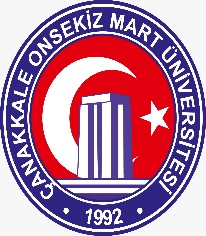 T.C.Doküman KoduIAKS01ÇANAKKALE ONSEKİZ MART ÜNİVERSİTESİYayın Tarihi25.01.2021ÇANAKKALE ONSEKİZ MART ÜNİVERSİTESİRevizyon Tarihi26.03.2024İletişim FakültesiRevizyon Nov.1.1İç Kontrol Standartları Eylem PlanıSayfa Sayısı1İç Kontrol Standartları Eylem PlanıDokümanBirim Kaliteİş Akış ŞemalarıGüncelliğindenKomisyonu,Sorumlu PersonelFakülteSekreteri,Kalite Güvence Süreçleri İş Akış AdımlarıSorumlu Kişiİlgili DokümanlarÜniversitemiz Kalite Güvence Komisyonu’nun belirlemiş olduğu kriterler çerçevesinde çalışmalarımız sürmekte, web sayfamızda kalite çalışmaları konusundaki faaliyetler ile diğer veriler güncellenmektedir.Fakültemizde, Birim Kalite Komisyonu Öğrenci Temsilcilerinin de katılımıyla kalite komisyonu toplantıları gerçekleştirilmektedir. Toplantıda alınan kararlar imza altına alınarak, süreçler yürütülmektedir.İşlem sonuSorumlu Birim/Personel: Yazı İşleri, Bölüm Başkanlıkları, Birim Kalite Komisyonu Yüksekokul SekreterliğiYazı İşleriPersoneliKalite KomisyonuFakülteSekreteriÜBYS SistemiBirim WebSayfasıÜniversitemiz Kalite Komisyonutarafından belirlenen standart formlar